Job 15:1 – 31:40 - Study Questions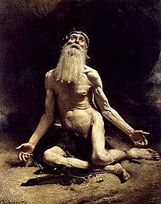 Read Job 15:1-21:34What was the most troubling or confusing part of this reading?What did you find comforting?What questions did you have? Everyone seems angrier… Why are Job’s friends angry?  Why is Job angry?What is the main point of each of the arguments: Chapter 15 – Eliphaz – Chapter 16 – Job –Chapter 17 – Job – Chapter 18 – Bildad – Chapter 19 – Job – Chapter 20 – Zophar – Chapter 21 – Job – Pray: O Lord, open my eyes to the suffering of others and allow me to respond to their suffering with compassion. AmenRead Job 22:1 – 27:23What was the most troubling or confusing part of this reading?What did you find comforting?What questions did you have? According to Eliphaz what does Job need to do to be healed/restored?What are some of Job’s counter accusations? According to Bildad how can humans be righteous and mortal before God?What does it mean for Job to maintain his integrity?  Pray: O God, I pray for justice; that wickedness and evil would no longer prosper.  Be merciful and bring healing to our world, our relationships, and our bodies.  AmenRead Job 28:1-28What was the most troubling or confusing part of this reading?What did you find comforting?What questions did you have? Searching for wisdom is compared to what industry?What does it mean to have “fear of the Lord”?  Look up Psalm 111:10 and Proverbs 1:7 & 9:10.  How do they align with the last parts of this reading?Pray: O Holy Spirit, Grant me wisdom and bring resolution to my discernment.   Teach me to “fear the Lord” each day as I trust you to guide my life.  AmenRead Job 29: - 31:40What was the most troubling or confusing part of this reading?What did you find comforting?What questions did you have? After reading Job’s defense… what are you most impressed by? Job tries to think of anything that he might have done wrong to deserve punishment.  Have you ever thought about your life this way?Does bargaining with God work? What is our response to the sin in our lives?   What is God’s response? Pray: Lord Jesus, where there is sin in my life lead me to confession.  Where there is distrust, grant me faith.  Where there is suffering, grant me peace.  Amen. 